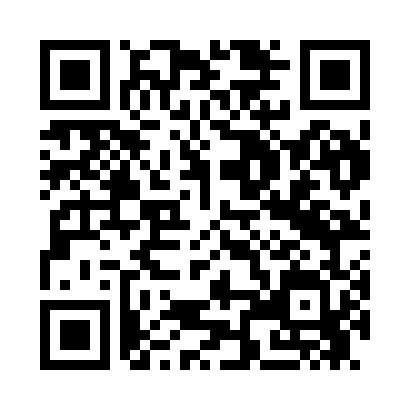 Prayer times for Suure-Pusku, EstoniaWed 1 May 2024 - Fri 31 May 2024High Latitude Method: Angle Based RulePrayer Calculation Method: Muslim World LeagueAsar Calculation Method: HanafiPrayer times provided by https://www.salahtimes.comDateDayFajrSunriseDhuhrAsrMaghribIsha1Wed3:025:281:236:399:1911:382Thu3:015:261:236:419:2111:393Fri3:005:231:236:429:2411:404Sat2:585:211:236:439:2611:415Sun2:575:181:236:459:2811:426Mon2:565:161:236:469:3111:437Tue2:555:131:236:479:3311:448Wed2:545:111:236:499:3511:449Thu2:535:091:236:509:3811:4510Fri2:525:061:236:519:4011:4611Sat2:515:041:236:539:4211:4712Sun2:515:021:236:549:4411:4813Mon2:505:001:226:559:4711:4914Tue2:494:571:236:569:4911:5015Wed2:484:551:236:579:5111:5116Thu2:474:531:236:599:5311:5217Fri2:464:511:237:009:5511:5318Sat2:454:491:237:019:5711:5419Sun2:454:471:237:0210:0011:5520Mon2:444:451:237:0310:0211:5621Tue2:434:431:237:0410:0411:5722Wed2:424:411:237:0510:0611:5823Thu2:424:391:237:0610:0811:5924Fri2:414:371:237:0710:1011:5925Sat2:404:361:237:0810:1212:0026Sun2:404:341:237:0910:1312:0127Mon2:394:321:237:1010:1512:0228Tue2:394:311:237:1110:1712:0329Wed2:384:291:247:1210:1912:0430Thu2:384:281:247:1310:2112:0531Fri2:374:261:247:1410:2212:05